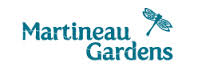 Contact name:School:Telephone number:Email address:Preferred date(s) of visit (not Mondays)Planned arrival timePlanned departure timeYear group:Number of pupils:Number of adults:Please give details of the curriculum links, etc. so that we can plan your teaching session.Anything else we should know? (allergies, mobility issues, etc.)How did you hear about us?